Междуреченский городской округКапитальный ремонт дворовой  территории  жилого дома по адресуул. Комарова, д.3 Дворовая территория  до ремонта: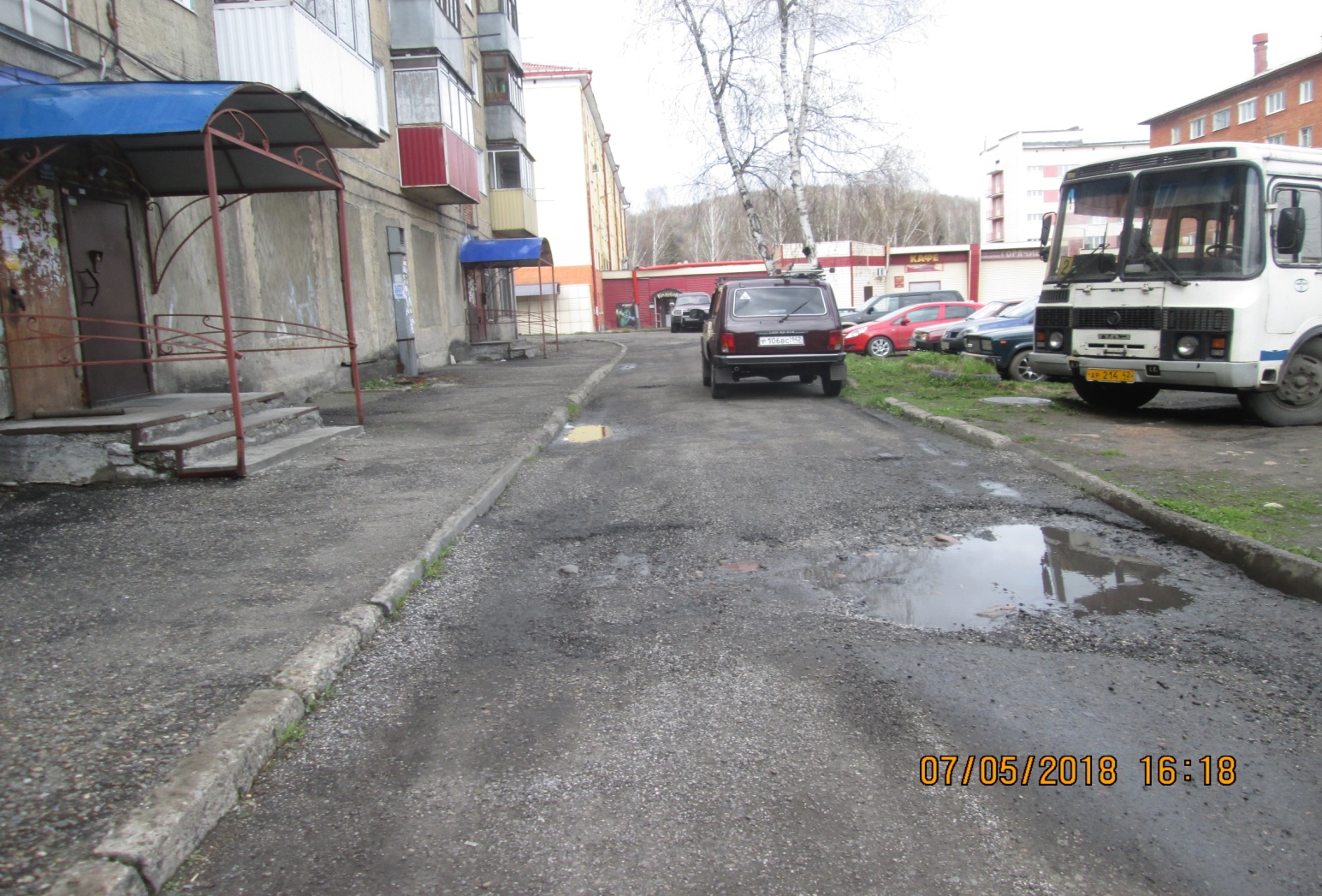 после ремонта: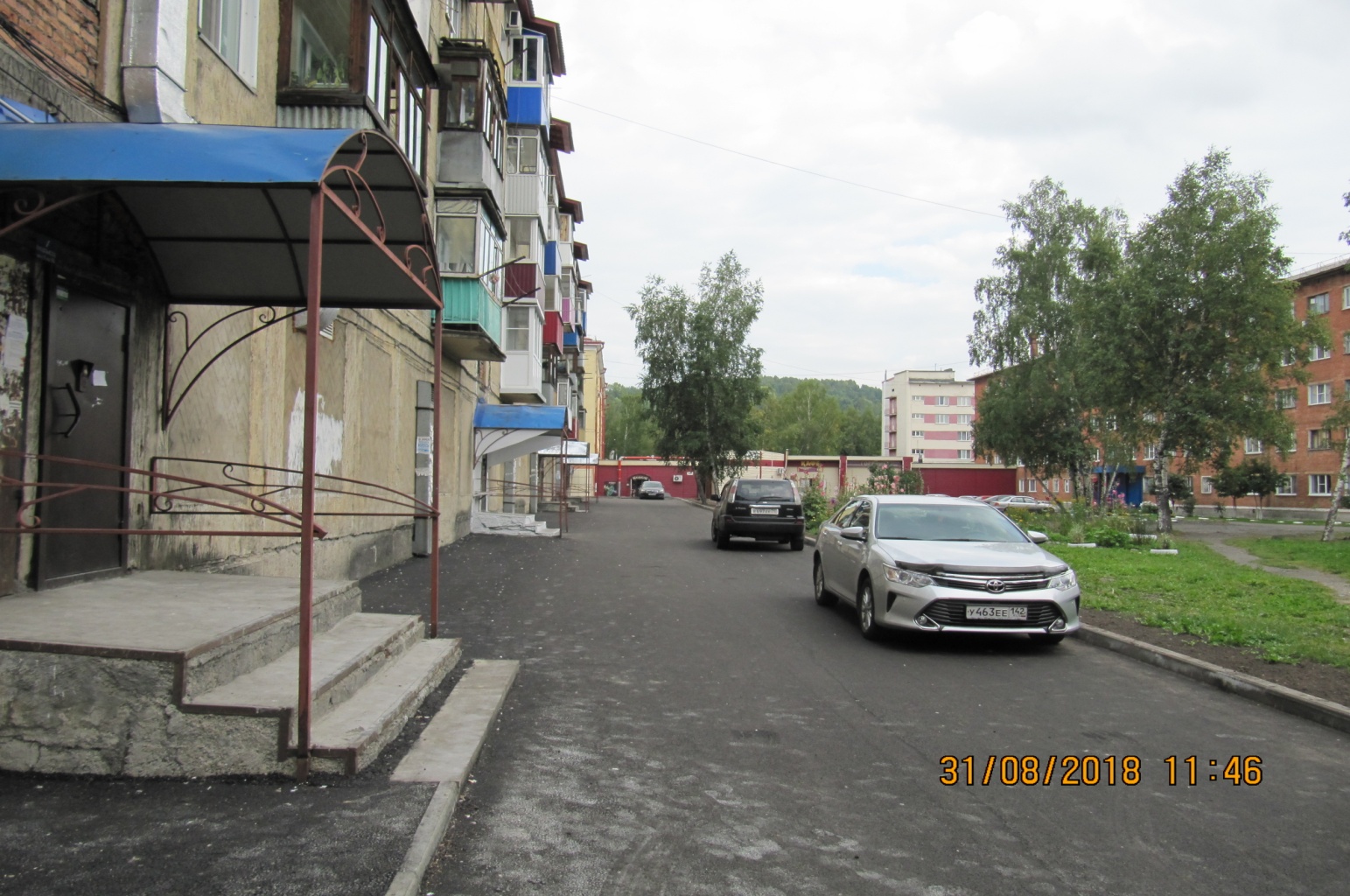 